20-ое заседание 27-го созываҠАРАР                                                                                    РЕШЕНИЕ26 сентябрь2017 йыл                        № 121                        26 сентября 2017 годаО повестке дня двадцатого заседания Совета сельского поселения Казанчинский сельсовет муниципального районаАскинский район Республики Башкортостан        В соответствии с Регламентом Совета сельского поселения Казанчинский сельсовет муниципального района Аскинский район    Республики Башкортостан Совет сельского поселения Казанчинский сельсовет муниципального района Аскинский район    Республики Башкортостан решил:включить в повестку дня 20-го заседания Совета   сельского поселения Казанчинский сельсовет муниципального района Аскинский район  Республики Башкортостан следующие вопросы:1. Об уточнении доходов и расходов бюджета сельского поселения Казанчинский сельсовет муниципального района Аскинский район Республики Башкортостан на 3 квартал 2017 годаИнформирует: Киямов Р.Т.–  глава сельского поселения.2. О списании сельскохозяйственной техники, находящихся в муниципальной казне  сельского поселения Казанчинский сельсовет муниципального района Аскинский район Республики Башкортостан.Информирует: Киямов Р.Т.–  глава сельского поселения.Глава сельского поселения                                                   Р.Т.КиямовБашҡортостан  РеспубликаһыАСКЫН РАЙОНЫМУНИЦИПАЛЬ РАЙОНЫНЫҢҠАҘАНСЫ АУЫЛ СОВЕТЫАУЫЛ БИЛӘМӘҺЕсоветы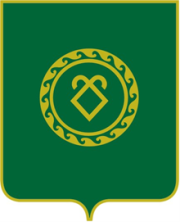 советСЕЛЬСКОГО ПОСЕЛЕНИЯКАЗАНЧИНСКИЙ СЕЛЬСОВЕТМУНИЦИПАЛЬНОГО РАЙОНААСКИНСКИЙ РАЙОНРеспублики Башкортостан